Measuring: 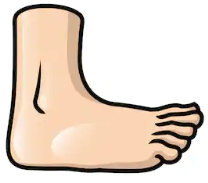 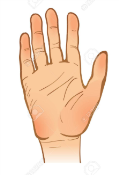 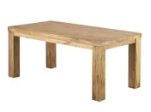 table